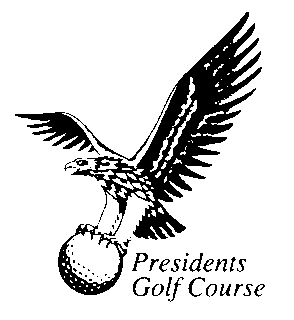 2020  JUNIOR GOLF SUMMER CAMPS – Ages 10-13With Golf Professional Jim McMahonSchedule-                  Monday & Tuesday 9:30am-11:00 am   Wednesday 7:00 am-9:00 am										*pizza party following completion on wed.Please choose one of the following camps:Camp 1	July13th—15th				Camp 4	Aug 3rd—5thCamp 2	July 20th—22nd				Camp 5	Aug 17th—19thCamp 3	July 27th—29thThe camps accept future golfers of all skill levels. All we ask is respect for the fellow students, respect for the course, and enthusiasm to learn! Clubs can be provided upon request, please call the golf shop with any questions at (617) - 328 - 3444  ext. 305				 JUNIOR GOLFER INFORMATIONName:   ___________________________________    Age:________Phone:_____________________   Camp #: ______ Cash____  Check______$125 PER CHILDChecks or cash Accepted. Checks payable to James McMahon. Your spot is reserved once payment is received. Any questions, please call 617-328-3444 ext 305. Checks can be dropped off or mailed to Presidents Golf Course, 357 West Squantum St, North Quincy, MA 02171. 